Муниципальное автономное общеобразовательное учреждение«Волотовская средняя школа»ПРИНЯТО                                                             УТВЕРЖДАЮна заседании педагогического совета              Директор школы:Н.А. Минина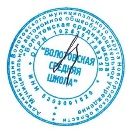 протокол №4 от 22.02.2023                               приказ по школе № 58СОГЛАСОВАНО                                               от 27.02.2022гСовет родителейПротокол №4 от 22.02.2023Совет учащихсяПротокол №4 от 22.02.2023Положениео формах, периодичности и порядке текущего контроля успеваемости, промежуточной и итоговой аттестации обучающихсяв Муниципальном автономном общеобразовательном учреждении«Волотовская средняя школа»ДанноеПоложениеразработановсоответствиисФедеральнымЗаконом«Об образовании в Российской Федерации» №273-ФЗ от 29.12.2012 г. (п.10 ч.3ст.28)вредакцииот07.03.2018г,Федеральнымигосударственнымиобразовательнымистандартами (ФГОС),атакже:-Порядком организации и осуществления образовательной деятельностипоосновнымобщеобразовательнымпрограммам–образовательнымпрограммам начального общего, основного общего и среднего общегообразования(приказМинпросвещения Россииот28августа2020г.№442);-ФедеральнымЗакономот17.07.2006№152-ФЗ«Оперсональныхданных»сизменениямина31декабря2017года;-Федеральным Законом № 149 - ФЗ от 27.07.2006 г. "Об информации,информационных технологиях и защите информации" с изменениями на29июня2018года.-Федеральнымигосударственнымиобразовательнымистандартами(далее–ФГОС);-УставомМАОУВСШ.Настоящее Положение регламентирует содержание и порядок текущегоконтроляуспеваемости,порядокпромежуточнойиитоговойаттестацииобучающихся в условиях реализации ФГОС, их перевод в следующий класс поитогамучебногогода,атакжесоответствующиеправа,обязанностииответственностьучастниковобразовательногопроцессаидолжностныхлиц.Действие настоящего Положения распространяется на всех обучающихся,принятыхвшколунаобучениепоосновнымобщеобразовательнымпрограммамначальногообщего,основногообщегоисреднегообщегообразования,атакженародителей(законныхпредставителей)детейипедагогическихработников,участвующихвреализацииуказанныхобразовательныхпрограмм.Освоение образовательной программы, в том числе отдельной части иливсего объема учебного предмета, курса, дисциплины (модуля) образовательнойпрограммы,сопровождаетсятекущимконтролемуспеваемостиипромежуточнойаттестациейобучающихся,которыеосуществляютсянаосновесистемыоценок.ВданномПоложениииспользованыследующиеопределения:оценка учебных достижений - это процесс по установлению степенисоответствияреальнодостигнутыхрезультатовпланируемымцелям;оценке подлежат как объем, системность знаний, так и уровень развитияинтеллекта, навыков, умений, компетенций, характеризующие учебныедостиженияобучающихся;отметка-эторезультатпроцессаоценивания,количественноевыражениеучебныхдостижений учащихсяшколы вбаллах;текущийконтрольуспеваемости-этосистематическаяпроверказнанийобучающихся,проводимаяпедагогическимработникомнауроках(учебныхзанятиях)всоответствиисобразовательнойпрограммой;промежуточная аттестация обучающихся- процедура, проводимая сцельюопределениястепениосвоенияобразовательнойпрограммысоответствующегоуровня,втомчислеотдельнойеечасти,учебноюпредмета,курса,дисциплины(модуля)образовательной программы иявляетсяоснованиемдлярешениявопросаопереводеучащегосявследующих класс.итоговаяаттестация-формаоценкистепенииуровняосвоенияобучающимисяобразовательнойпрограммы.Впервомклассеисключаетсясистемабалльного(отметочного)оцениванияуспешностиусвоенияобучающимисяобщеобразовательнойпрограммыпосредствомежедневнойпроверкиполнотыикачествавыполненныхими работ,завершающейсянеобходимыми индивидуальнымирекомендациямиобучающимсяи(или)ихродителям(законнымпредставителям) по достижению планируемых образовательных результатовсогласноосновнойобщеобразовательнойпрограмменачальногообщегообразования;применяетсясловесно-объяснительнаяоценка;вводитсянакопительнаясистемаоценкипоПортфолио.Цельюаттестацииявляются:обеспечениесоциальнойзащитыобучающихся,соблюденияправисвобод в части регламентации учебной загруженности в соответствии ссанитарнымиправиламиинормами,уважениеихличностиичеловеческого достоинства;установлениефактическогоуровнятеоретическихзнанийобучающихсяпопредметамучебногопланашколы,ихпрактическихуменийинавыков;соотнесениеэтогоуровнястребованиямиФедеральногогосударственногообразовательногостандарта;контроль выполнения образовательных программ в текущем учебномгоду.Промежуточная аттестация обучающихся по предметам проводится толькопри условии выполнения учебных программ в полном объеме, подразделяетсянатекущуюи итоговую.Успешноепрохождениеобучающимисяпромежуточнойаттестацииявляется основанием для перевода в следующий класс, продолжения обученияв классах и допуска учащихся 9-х и 11-х классов к государственной (итоговой)аттестации.Решенияподаннымвопросампринимаютсяпедагогическимсоветомшколы.Формы,периодичностьипорядоктекущегоконтроляуспеваемостиобучающихсяТекущийконтрольуспеваемостиобучающихсяпредставляетсобойсовокупность мероприятий, включающую планирование текущего контроля поотдельнымучебнымпредметам(курсам)учебногопланаосновнойобщеобразовательнойпрограммы,разработкусодержанияиметодикипроведенияотдельныхконтрольныхработ,проверку(оценку)ходаирезультатоввыполненияобучающимисяуказанныхконтрольныхработ,атакжедокументальноеоформлениерезультатовпроверки(оценки),осуществляемых вцелях:оценки индивидуальных образовательных достижений обучающихся идинамикиихроставтечение всегоучебного года;выявленияиндивидуальнозначимыхииныхобстоятельств,способствующихилипрепятствующихдостижениюобучающимисяпланируемых образовательных результатов освоения соответствующейобщеобразовательнойпрограммы;изучения и оценки эффективности методов (методик), форм и средствобучения,используемых вобразовательномпроцессеМАОУВСШ;принятияорганизационно-педагогическихииныхрешенийпосовершенствованиюобразовательногопроцесса.Проведение текущего контроля успеваемости направлено на обеспечениевыстраиванияобразовательногопроцессамаксимальноэффективнымобразомдлядостижениярезультатовосвоенияосновныхобщеобразовательныхпрограмм, предусмотренных ФГОС начального общего, основного общего исреднегообщегообразования.Предметом текущего контроля является способность обучающихся решатьучебныезадачисиспользованиемсредств,релевантныхсодержаниюсоответствующих учебных предметов, в том числе на основе метапредметныхдействий.Подсредствами,релевантнымисодержаниюучебногопредмета,понимаются:система предметных знаний, включающая опорные знания (ключевыетеории,идеи,понятия,факты,методы),усвоениекоторыхпринципиальнонеобходимодляуспешногообучения,изнания,дополняющие, расширяющие или углубляющие опорные знания, а такжеслужащие пропедевтикой для последующего изучения других учебныхпредметов;действияспредметнымсодержанием(предметныедействия),предполагающиеиспользованиеадекватныхзнаково-символическихсредств;моделирование;сравнение,группировкуиклассификациюобъектов;анализ,синтезиобобщениеучебногоматериала;установлениесвязей(втомчислепричинно-следственных)ианалогий;поиск,преобразование,представлениеиинтерпретацияинформации.Текущийконтрольосуществляетсявследующихформах:устныеиписьменныеиндивидуальныеопросы;самостоятельныеипроверочныеработы,комплексныеработы;устныеиписьменныеконтрольныеработыизачеты;сочинения,	изложения,	диктанты	(могут	содержать	творческиезадания);практическиеилабораторныеработы;выполнениеконтрольныхупражнений,нормативовпофизическойкультуре(видуспорта);защитаучебно-исследовательскихработипроектов,творческихпроектов;тестирование,втомчислесиспользованиемконтрольно-измерительныхматериалов,информационно-коммуникационныхтехнологий.Формы и периодичность текущего контроля успеваемости обучающихсяпедагогопределяетсамостоятельновсоответствиисучебнойпрограммойпредмета с учетом контингента учеников, содержания учебного материала ииспользуемыхимобразовательныхтехнологий,отражаетврабочейпрограмме.Заместитель директораконтролирует организацию текущего контроляуспеваемостиобучающихся,оказываетпринеобходимостиметодическуюпомощьучителю.Приорганизациитекущегоконтроляуспеваемостиобучающихсявклассах,перешедших наФГОС,проводятсяследующиемероприятия:оцениваниедостиженияпланируемыхрезультатов-личностных,метапредметных,предметныхсиспользованиемкомплексногоподхода;организацияработыпонакопительнойсистемеоценкиврамкахПортфолио учащихся;систематизацияматериаловнаблюдений(оценочныхлистов,результатовдиагностикинаблюдений);проведениетекущихиитоговыхстандартизированныхработпорусскомуязыку,математике,окружающемумиру,литературномучтениюи т.п.Текущийконтрольуспеваемостиосуществляетсяввидеотметокпопятибалльной шкале во 2 - 11 классах (минимальный балл – 2, максимальный –5), которые выставляются в электронный журнал, бумажный журнал и дневникобучающегося.Переченьконтрольныхработ,проводимыхвтечениеучебногогода,определяетсярабочимипрограммамиучебныхпредметовсучетомпланируемых образовательных (предметных и метапредметных) результатовосвоениясоответствующейосновнойобщеобразовательнойпрограммы.График проведения административных и мониторинговых контрольных работсогласовывается с заместителем директора школы в начале каждого учебногогодаиявляетсяоткрытымдлявсехпедагогическихработников,обучающихсяиихродителей (законных представителей).Содержаниеипорядокпроведенияотдельныхконтрольныхработ,включаяпорядокпроверкииоценкирезультатовихвыполнения,разрабатываютсяучителем сучетом следующих требований:содержаниеконтрольнойработыдолжносоответствоватьопределеннымпредметнымиметапредметнымрезультатам,предусмотреннымрабочейпрограммойучебного предмета;вконтрольнуюработувключаютсязадания,которыеуспешновыполняютсяобычно не менеечемодной третьюобучающихся;трудные(успешновыполняемыеменее1/3)заданиямогутиспользоватьсянаиндивидуальныхигрупповыхфакультативныхзанятиях с наиболее способными обучающихся, а также при проведениипредметныхолимпиадиконкурсныхмероприятий;устныеиписьменныеконтрольныеработывыполняютсядетьмивприсутствииучителя;отдельныевидыпрактическихконтрольныхработ(учебно-исследовательскаяработа,разработкаосуществлениесоциальныхпроектов)могутвыполнятьсяполностьюиличастичновотсутствиепедагога;вслучаях,когдадопускаетсявыполнениеконтрольнойработынетолько в индивидуальном порядке, но и совместно в малых группах,порядокоценкирезультатоввыполненияработыдолженпредусматриватьвыставлениеиндивидуальнойотметкиуспеваемостикаждомуучащемусянезависимо отчиславыполнявших однуработу.Контрольные,проверочныеработы,зачетынепроводятсянапервойнеделепослеканикул.Конкретноевремяиместопроведенияконтрольнойработыустанавливаютсяучителемпосогласованиюсзаместителемдиректора.Установленное время и место проведения контрольной работы, а такжепереченьпредметныхиметапредметныхрезультатов,достижениекоторыхнеобходимодляуспешноговыполненияданнойработы,требованияквыполнениюи(или)оформлениюрезультатоввыполнения(критерии,используемыепривыставлениитекущейотметкиуспеваемости)доводятсяучителем до сведения обучающихся не позднее, чем за два рабочих дня донамеченнойдатыпроведенияработы.Выполнениеконтрольныхработ,предусмотренныхрабочимипрограммамиучебныхпредметов,являетсяобязательнымдлявсехобучающихсяшколы.Втечениеучебногоднядляоднихитехжеобучающихся может быть проведено не более одной контрольной работы. Втечениеучебной недели:дляучеников2-4-хклассовможетбытьпроведенонеболеетрех-контрольныхработ;дляобучающихся5-8-хклассов—неболеечетырехконтрольныхработ;дляобучающихся9-11-х классов—неболеепятиконтрольныхработ.Ответственностьзасоблюдениеданныхтребованийвозлагаетсяназаместителядиректора.Индивидуальные отметки успеваемости, выставленные обучающимся порезультатамвыполненияконтрольныхработ,своевременнодоводитсядообучающихся,обосновываются,изаносятсявэлектронныйжурнал.Письменные,самостоятельные,контрольныеидругиевидыработдетейоцениваютсяпо5-балльнойсистеме.Засочинениеидиктантсграмматическим заданием выставляется в электронный журнал две отметкичерездробь.Отметкизаписьменныеработыдолжныбытьвыставленывэлектронныйибумажныйжурналыкследующемуучебномузанятиюподанному предмету, за исключением отметок за сочинение в 5-11-х классах порусскомуязыкуилитературе(онизаносятсявэлектронныйибумажныйжурналы не позднее чем через 3 урока после проведения сочинения). Учительнесетличнуюответственностьзакачество проверкиписьменных работ.Поитогамтекущегоконтроля,проведенноговформеписьменныхконтрольных работ, диктанта, изложения, тестирования проводится работа надошибками.Содержаниеработыопределяетсяучителемпорезультатампоэлементного анализаи проводитсянаследующем уроке.Оценкаустногоответаобучающегосяпритекущемконтролеуспеваемостивыставляетсявэлектронныйжурналввидеотметкипо5-балльной системе в ходе или конце урока. В случае длительного пропускауроков обучающийся обязан отчитаться по изученной теме. Форма текущегоконтроляустанавливается учителемпосоглашениюсторон.Недопускаетсявыставлениенеудовлетворительныхотметокобучающимсясразупослепропусказанятийпоуважительнойпричине.Привыставлениинеудовлетворительнойотметкиучительдолжензапланироватьповторныйопросданногообучающегосянаследующихуроках.Обучающимся, освобожденным на основании медицинской справки отзанятийпофизическойкультуре,отметкавыставляетсязаизучениетеоретических вопросовучебной дисциплины.Успеваемостьобучающихся,занимающихсяпоиндивидуальномуучебному плану, подлежит текущему контролю по предметам, включенным вэтотплан.Безотметочнаясистемаоцениванияприменяется:пофакультативнымиэлективнымкурсам;по курсу «Основы религиозных культур и светской этики» (объектомоцениванияподанномукурсуявляетсянравственнаяикультурологическаякомпетентностиребенка,рассматриваемыекакуниверсальная способность человека понимать значение нравственныхнорм,правилморали,верыирелигиивжизничеловека,семьи,общества,воспитаниепотребностикдуховномуразвитию,котораяпроводитсяввидесистематизированныхупражненийитестовыхзаданийразныхтипов).Оттекущегоконтроляуспеваемостиосвобождаютсяобучающиеся,получающие образование в форме семейного образования, самообразования. Всоответствии с ст. 17 Федерального Закона «Об образовании в РоссийскойФедерации» №273-ФЗ от 2912.2012г образование может быть получено внеорганизаций,осуществляющихобразовательнуюдеятельность(вформесемейного образования и самообразования). Обучение в ОО, осуществляющихобразовательнуюдеятельность,сучетомпотребностей,возможностейличности и в зависимости от объема обязательных занятий педагогическогоработникасобучающимисяосуществляетсявочной,очно-заочнойилизаочнойформе.Обучениевформесемейногообразованияисамообразованияосуществляетсясправомпоследующегопрохожденияпромежуточнойигосударственнойитоговойаттестацииворганизациях,осуществляющихобразовательнуюдеятельность.Допускаетсясочетаниеразличныхформполученияобразованияи форм обучения.Формы,периодичностьипорядокпромежуточнойаттестацииобучающихсяПод промежуточной аттестацией обучающихся понимается совокупностьмероприятийпоустановлениюсоответствияиндивидуальныхобразовательныхдостиженийучениковпланируемымрезультатамосвоенияосновнойобщеобразовательнойпрограммыначальногообщего,основногообщегоилисреднегообщегообразованиянамоментокончанияучебногогодасцельюобоснованияпредусмотренныхзаконодательствомРоссийскойФедерациивобластиобразования,решенийоргановуправления(самоуправления)МАОУВСШ,действующихвпределахпредоставленныхимполномочий,овозможности,формахиусловияхпродолженияосвоенияобучающимисясоответствующейосновнойобщеобразовательнойпрограммывобразовательнойорганизации.Промежуточнаяаттестация обучающихся1-гоклассаосуществляетсявформекомплекснойпроверочнойработыпообязательнымучебнымпредметам,предусмотреннымучебнымпланомосновнойобщеобразовательной программы начального общего образования для данногогода обучения. По результатам комплексной проверочной работы оцениваетсяуровеньобученности (базовый,нижебазового иповышенный).Содержание и порядок проведения годовых контрольных работ, включаяпорядокпроверкииоценкирезультатовихвыполнения,разрабатываютсяучителями и согласовываются на школьной методической кафедре с учетомтребованийосновныхнормативныхдокументов.Годовые контрольные работы проводятся в течение последнего месяцаучебного года учителями, непосредственно преподающими соответствующиеучебные предметы в данных классах, с обязательным участием представителяадминистрациишколылибоиногодолжностноголицаизчислаквалифицированныхспециалистов,осуществляющихмедико-психолого-педагогическоеобеспечениеобразовательногопроцесса(учитель-логопед,педагог-психолог, социальный педагог). Конкретные сроки и места проведениягодовых контрольных работ устанавливаются учителями по согласованию сзаместителемдиректора школы.Установленные сроки и места проведения контрольных работ, а такжепереченьпредметныхиметапредметныхрезультатов,достижениекоторыхнеобходимодляуспешноговыполненияуказанныхработ,требованияквыполнениюи(или)оформлениюрезультатовихвыполнения(критерии,используемыепри выставленииотметок)доводятсяучителямидосведенияобучающихся и их родителей (законных представителей) не позднее, чем доистечениядвухнедельсо дня началачетверти.Промежуточнаяаттестацияобучающихсяпоотдельнымучебнымпредметам осуществляется путем выведения годовых отметок успеваемости наосновечетвертных(2-9классы)иполугодовых(10-11классы)отметокуспеваемости,выставленныхобучающимсявтечениесоответствующегоучебного года.Итоговые отметки по всем предметам учебного плана в конце учебногогода выставляются классным руководителем в личные дела обучающихся иявляютсявсоответствиисрешениемпедагогическогосоветаМАОУВСШоснованиемдляпереводаобучающегосявследующийкласс.ПорядокпроведениячетвертнойиполугодовойпромежуточнойаттестацииЧетвертная(2-9классы)иполугодовая(10-11классы)промежуточнаяаттестация обучающихся проводится с целью определения качества освоенияобучающимисяМАОУВСШсодержанияучебныхпрограмм(полнота,прочность,осознанность,системность)позавершенииопределенноговременного промежутка (четверть,полугодие).Отметка обучающегосязачетверть,полугодиевыставляется на основерезультатовтекущегоконтроляуспеваемости,сучетомрезультатовписьменных контрольных работ, а также с учетом динамики индивидуальныхучебных достижений за отчетныйпериод.Отметка обучающегося за четверть, полугодие может превышать среднююарифметическуюрезультатовустныхответовиписьменныхконтрольныхработразличноготипа.Отметкавтакихслучаяхноситмотивационныйхарактер.Отметкавыставляетсяприналичии3-хиболеетекущихотметокзасоответствующий период. Полугодовые отметки выставляются при наличии 5-тииболеетекущихотметокзасоответствующийпериод.Вслучаеотсутствияу обучающегося необходимого количества отметок и в целях установленияфактического уровня освоения им содержательных компонентов какой-либочасти(темы)учебногопредмета,курса(модуля)учебногопланаучителемпроводятсядополнительныемероприятияконтролирующегохарактера.Отметки по каждому учебному предмету, курсу (модулю) учебного планапоитогам учебного периода выставляютсяза 3днядоегоокончания.Попредметам,нареализациюкоторыхсогласноучебномуплануООотводитсяменее1 часавнеделю,отметкавыставляется1 развполугодие.Обучающиеся, временно получающие образование в санаторных школах,реабилитационныхОО,вдругихорганизациях,осуществляющихобразовательную деятельность, аттестуются на основе итогов их аттестации вэтихучебных заведенияхприпредъявленииоценочнойведомости.При пропуске учеником по уважительной причине более 50% учебноговремени,отводимогонаизучениепредмета,приотсутствииминимальногоколичества отметок для аттестации за четверть, полугодие обучающийся неаттестуется. В электронный и бумажный журналы в соответствующей графевыставляетсян/а.Обучающийся по данному предмету, курсу (модулю) имеет право сдатьпропущенный материал учителю в каникулярное время и пройти четвертную,полугодовуюаттестацию.Письменное уведомление, содержащее указание на учебные предметы,курсы (модули), по которым должен быть установлен фактический уровеньзнанийпоитогамучебногопериода,направляетсяродителям(законнымпредставителям)ребенка,пропустившегоболее50%учебноговремени,непозднее,чемзанеделюдоокончанияучебногопериода.Вуведомленииотражаютсядатыиформыустановленияфактическогоуровнязнанийпопредметам,курсам(модулям).КопияуведомлениясподписьюродителейхранитсявМАОУВСШ.Ответственностьзасвоевременнуюявкуобучающегосянесутродители (законныепредставители).Вслучаеотсутствияобучающегосянапротяженииопределенногопериодаи(или)невозможностиустановленияфактическогоуровнязнанийпопредмету,курсу(модулю)заэтотпериодобучающийсясчитаетсянеаттестованным.Классныеруководителидоводятдосведенияродителей(законныхпредставителей)сведенияорезультатахчетвертной,полугодовойаттестации.В случае неудовлетворительных результатов аттестации - в письменной формепод роспись родителей (законных) представителей обучающихся. Письменноесообщениехранитсяузаместителядиректоравтечениевсего учебного года.Поитогамучебногопериодапедагогразрабатываетпланликвидациипробеловвзнанияхобучающихся,получившихнеудовлетворительнуюотметкупоучебномупредмету,дисциплине(модулю).Письменноеуведомлениеонеудовлетворительныхотметкахипланыликвидациипробеловвзнанияхнаправляютсяродителям(законнымпредставителя)обучающегося.КопияуведомлениясподписьюродителейхранитсявМАОУВСШ.Вслучаенесогласияобучающегося,егородителей(законныхпредставителей) с выставленной за учебный период отметкой по предмету,курсуилидисциплине(модулю)обучающиесяиегородители(законныепредставители)имеютправообжаловатьвыставленнуюотметкувкомиссиюпо урегулированию споров между участниками образовательных отношений.Деятельность данной комиссии регламентируется Положением о комиссии поурегулированиюспоровмеждуучастникамиобразовательныхотношений.ПорядокпроведениягодовойпромежуточнойаттестацииГодовую промежуточную аттестацию проходят все ученики 2-11 классов.Напромежуточныйконтрольво2-11классахвыносятсянеменеедвухучебных предметов, которые определяются в соответствии с образовательнойнаправленностьюкласса.Годовая промежуточная аттестация обучающихся 1-го класса проводитсянаосновекомплекснойдиагностическойработы—безотметочно(сопределениемуровняобученности:нижебазового,базовый,повышенный).Промежуточнаяаттестацияобучающихсязагодможетпроводитьсяписьменно,устно,атакжевдругихформах.Формыпроведенияпромежуточной(годовой)аттестацииобучающихсяуказываютсявпояснительнойзаписке к учебномуплану.Решениемпедагогическогосоветашколыустанавливаютсяконкретныеформы,порядокпроведения,срокиисистемаоценокприпромежуточнойаттестации учащихся за год не позднее 2-х месяцев до проведения годовойпромежуточнойаттестации.Данноерешениеутверждаетсяприказомдиректора общеобразовательного учреждения и доводится до сведения всехучастников образовательного процесса: учителей, учащихся и их родителей(законных представителей).Для поступления в 10-е профильные классы проводитсяиндивидуальныйотбор обучающихсяпорезультатам:промежуточной(итоговой)аттестациипоотдельнымучебнымпредметамилиучебнымпредметам,соответствующимпрофильномуобучению;государственнойитоговойаттестациипоучебнымпредметам,соответствующимвыбранномупрофилю;среднегобаллааттестата.Форматпроведениягодовойписьменнойаттестацииво2-11классах:контрольнаяработа;диктант;	изложениесразработкойпланаегосодержания,сочинениеилиизложениестворческим заданием,тести др.В соответствии с требованиями ФГОС НОО форма промежуточной годовойаттестацииметапредметныхрезультатовобучающихсяначальнойшколы-комплексная работа на межпредметной основе. Цель комплексной работы -оценка способности обучающегося решать учебные и практические задачи наоснове сформированных предметных знаний и умений, а также универсальныхучебных действий. Оценка предметных и метапредметныхрезультатов ФГОСООО и ФГОС СОО осуществляется в ходе выполнения стандартизированныхитоговыхпроверочныхработпоматематикеирусскомуязыку.К устным формам годовой аттестации относятся: проверка техники чтения,защитареферата,проекта,исследовательской работы.Требованияковременипроведениягодовойаттестации:все формы аттестации проводятся во время учебных занятий: в рамкахучебногорасписания,неболееоднойконтрольнойработывдень;продолжительностьконтрольногомероприятиянедолжнапревышатьвремениотведенногона1-2стандартныхурока;всоответствииспериодомврабатываемостивучебныйпроцессишкалой трудности отдельных предметов, а также возрастными нормамифизиологическогоразвитияучеников,контрольноемероприятиепроводитсяне ранее2-го урока ине позднее4-го.Требованиякматериаламдляпроведениягодовойаттестации:контрольно-измерительныематериалыдляпроведениявсехформгодовойаттестацииобучающихсяразрабатываютсяучителемилигруппой учителей (специалистов по данному предмету) в соответствии сФГОС НОО, ФГОС ООО и ФГОС СОО рассматриваются на школьныхметодическихобъединенияхпопредметам,согласовываютсясзаместителемдиректора иутверждаются приказомдиректора;содержание письменных работ, тем для сочинений (изложений) и устныхсобеседованийдолжносоответствоватьтребованиямФГОС,учебнойпрограммы,годовомутематическомупланированиюучителя–предметника;материалыпроходятэкспертизукачестваипоследующуюкорректировку;количество вариантов работ в одном классе определяется разработчикомматериаловсамостоятельно;материалы сдаются на хранение заместителю директора не позднее, чемза2неделидоначалааттестации;изменения в содержании материалов для аттестации вносятся по приказудиректора МАОУ ВСШ при наличии решения школьного методическогообъединения,содержащегоразвернутоеобоснованиеилиуказаниепричинвнесения изменений.Освобожденыотгодовойаттестациимогутбытьследующиеобучающиеся:имеющиеотличныеотметкизачетверть,полугодиеигодпоаттестуемымпредметам,изучаемомувданномучебномгодупорешениюпедагогического совета;призерыобластных,региональныхпредметныхолимпиадиконкурсов;по состоянию здоровья: заболевшие в период аттестации, могут бытьосвобожденынаоснованиисправкиизмедицинскогоучреждения;всвязиспребываниемвоздоровительныхООсанаторноготипадлядетей, нуждающихся в длительном лечении: в связи с нахождением влечебно-профилактических учреждениях более4-х месяцев.Лица,осваивающиеосновнуюобразовательнуюпрограммувформесамообразованияилисемейногообразования,вправепройтиэкстерномпромежуточнуюаттестациювшколепоимеющимгосударственнуюаккредитациюобразовательнымпрограммамначальногообщего,основноюобщегоисреднегообщегообразованиябесплатно.Дляпрохожденияпромежуточнойаттестацииродители(законныепредставители)несовершеннолетнего не менее чем за два месяца подают заявление в школу опроведениипромежуточной аттестации.На основании поданного заявления директор школы издает приказ оборганизациипромежуточнойаттестацииэкстерна.Даннымприказомустанавливаютсясрокипроведенияпромежуточнойаттестации,возлагаетсяответственностьнаучителейзаподготовкудидактическихматериаловпопредметуиорганизациюпринеобходимостиконсультаций,определяетсясоставаттестационныхкомиссий.Приказдоводитсядосведенияобучающегося и его родителей (законных представителей). При прохождениипромежуточнойаттестацииэкстерныпользуютсяакадемическимиправамидетей,обучающихсяпо соответствующей образовательнойпрограмме.Отметки,полученныеобучающимисянагодовойпромежуточнойаттестации, отражаются в электронных журналах на предметных страницахотдельной графой до выставления годовых отметок и доводятся до сведенияобучающихсяи их родителей (законныхпредставителей).Заявления обучающихся и их родителей, не согласных с результатамигодовойпромежуточнойаттестацииилиитоговойотметкойпоучебномупредмету,рассматриваютсявустановленномпорядкевкомиссиипоурегулированиюспоровмеждуучастникамиобразовательныхотношений.Письменныеработыобучающихсяпорезультатамгодовойпромежуточнойаттестациихранятсявучебнойчастишколывтечениеследующего учебногогода.Итоги годовой промежуточной аттестации обсуждаются на заседанияхшкольныхметодическихобъединенийипедагогическогосоветаМАОУВСШ.При проведении годовой промежуточной аттестации годовая отметка поучебному предмету выставляется обучающимся школы, успешно прошедшимпромежуточнуюаттестациюнаосновесреднегоарифметическогомеждуотметками за учебные периоды (четверть, полугодие) и отметкой, полученнойобучающимсяпорезультатампромежуточнойаттестациизагод,всоответствиисправиламиматематическогоокругления.Приэтомопределяющейявляетсяотметка,полученнаянапромежуточнойаттестации.Привыставлениигодовойоценкипопредметам,покоторымнепроводилась годовая промежуточная аттестация, следует учитывать оценки зачетверти(2-9классы),полугодия(10-11классы).Годоваяоценкавыставляетсякаксреднееарифметическоечетвертныхилиполугодовыхоценок.Итоговые отметки по учебным предметам (с учетом результатов годовойпромежуточной аттестации) за текущий учебный год должны быть выставленыдо25мая в2-4 классахи9, 11классах,а такжедо30мая в5-8и 10классах.Классныеруководителидоводятдосведенияродителей(законныхпредставителей)сведенияорезультатахгодовойаттестации,путёмвыставления отметок, в дневники учащихся. В случае неудовлетворительныхрезультатоваттестации-вписьменнойформеподросписьродителей(законных) представителей обучающихся с указанием даты ознакомления (см.приложение№1).КопияуведомлениясподписьюродителейхранитсявМАОУВСШ.Итоговые отметки по всем предметам учебного плана выставляются вличноеделообучающегосяиявляютсявсоответствиисрешениемпедагогическогосоветаМАОУВСШоснованиемдляпереводаобучающегосявследующий класс,длядопускакгосударственнойитоговойаттестации.К государственной итоговой аттестация допускаются обучающиеся, неимеющиеакадемическойзадолженностиивполномобъемевыполнившиеучебный план или индивидуальный учебный план (имеющие годовые отметкиповсемучебнымпредметамучебногопланаза9,11классненижеудовлетворительных).ПорядокпереводаобучающихсявследующийклассОбучающиеся, освоившие в полном объеме образовательные программы,по решению педагогического совета МАОУ ВСШ переводятся в следующийкласс.Неудовлетворительные результаты промежуточной аттестации по одномуилинесколькимучебнымпредметам,курсам,дисциплинам(модулям)образовательной программы или не прохождение промежуточной аттестацииприотсутствииуважительныхпричинпризнаютсяакадемическойзадолженностью.Школьники,имеющиеакадемическуюзадолженностьпоодномупредмету,могутбытьпорешениюпедагогическогосоветаМАОУВСШпереведенывследующийклассусловно.Ответственностьзаликвидациюобучающимися академической задолженности в течение следующего учебногогодавозлагаетсянаихродителей(законных представителей).МАОУВСШсоздаетусловияобучающемусядляликвидацииакадемической задолженности и обеспечивает контроль за своевременностьюееликвидации.Обучающиеся, имеющиеакадемическую задолженность, вправепройтипромежуточную аттестацию по соответствующему учебному предмету, курсу,дисциплине (модулю) не более двух раз с момента образования академическойзадолженности в сроки, определяемые приказом директора ОО. В указанныйпериодневключаютсявремяболезниобучающегося,нахождениееговсанаториии т.п.ДляпроведенияпромежуточнойаттестацииприликвидацииакадемическойзадолженностивовторойразМАОУВСШсоздаетсяэкспертнаякомиссия,составкоторойутверждаетсяприказомдиректора,вколичестве не менее трех учителей. Материалы промежуточной аттестации поликвидации задолженности разрабатываются, проходят экспертизу в ШМО,утверждаютсядиректороми хранятсяузаместителядиректора.Недопускаетсявзиманиеплатысучениковзапрохождениепромежуточнойаттестации.ПоитогамповторнойпромежуточнойаттестациидиректоромМАОУВСШ издаетсяприказ оликвидации задолженностина основании решенияпедагогическогосоветаопереводеобучающегося,которыйкласснымруководителемдоводитсядосведенияобучающегосяиегородителей(законных представителей).Обучающиесяпообразовательнымпрограммамначальногообщего,основногообщегоисреднегообщегообразования,неликвидировавшиевустановленные сроки академической задолженности с момента ее образования,поусмотрениюихродителей(законныхпредставителей)оставляютсянаповторноеобучение,переводятсянаобучениепоадаптированнымобразовательным программам в соответствии с рекомендациями психолого-медико-педагогическойкомиссиилибонаобучениепоиндивидуальномуучебномуплану.МАОУ ВСШ информирует родителей обучающегося о необходимостипринятиярешенияоборганизациидальнейшегообученияобучающегосявписьменнойформе.ИтоговаяаттестацияИтоговая аттестация представляет собой форму оценки степени и уровняосвоенияобучающимисяобразовательнойпрограммы.Итоговая аттестация проводится на основе принципов объективности инезависимостиоценкикачестваподготовкиобучающихся.Итоговая аттестация, завершающая освоение основных образовательныхпрограммосновногообщегоисреднегообщегообразованияявляетсяобязательной.Итоговая аттестация, завершающая освоение основных образовательныхпрограмм,являетсягосударственнойитоговойаттестацией(ГИА).Государственнаяитоговаяаттестацияпроводитсягосударственнымиэкзаменационными комиссиями в целях определения соответствия результатовосвоенияобучающимисяосновныхобразовательныхпрограммсоответствующимтребованиямФГОС.Формы государственной итоговой аттестации, порядок проведения такойаттестациипосоответствующимобразовательнымпрограммамразличногоуровняивлюбыхформах(включаятребованиякиспользованиюсредствобученияивоспитания,средствсвязиприпроведенииГИА,требования,предъявляемые к лицам, привлекаемым к проведению ГИА, порядок подачи ирассмотрения апелляций, изменения и (или) аннулирования результатов ГИА)определяютсяфедеральныморганомисполнительнойвласти,осуществляющимфункцииповыработкегосударственнойполитикиинормативно-правовомурегулированиювсфереобразования.КГИАдопускаетсяобучающийся,неимеющийакадемическойзадолженностиивполномобъемевыполнившийучебныйпланилииндивидуальныйучебныйпланпосоответствующимобразовательнымпрограммам.Обучающиеся,непрошедшиеГИАилиполучившиенаГИАнеудовлетворительные результаты, вправе пройти ГИА в сроки, определяемыепорядкомпроведенияГИАпосоответствующимобразовательнымпрограммам.Недопускаетсявзиманиеплаты собучающихсязапрохождениеГИА.ГосударственныеэкзаменационныекомиссиидляпроведенияГИАпообразовательнымпрограммамосновногообщегоисреднегообщегообразованиясоздаются:УполномоченнымиорганамиисполнительнойвластисубъектовРоссийской Федерации при проведении ГИА на территориях субъектовРоссийскойФедерации;Федеральныморганомисполнительнойвласти,осуществляющимфункции по контролю и надзору в сфере образования, при проведенииГИАзапределами территорииРоссийскойФедерации.ПрипроведенииГИАиспользуютсяконтрольныеизмерительныематериалы, представляющие собой комплексы заданий стандартизированнойформы.Информация,содержащаясявконтрольныхизмерительныхматериалах,используемыхприпроведенииГИА,относитсякинформацииограниченногодоступа.Порядокразработки,использованияихраненияконтрольных измерительных материалов (включая требования к режиму ихзащиты,порядкуиусловиямразмещенияинформации,содержащейсявконтрольных измерительных материалах, в сети "Интернет") устанавливаетсяфедеральным органом исполнительной власти, осуществляющим функции поконтролюи надзорувсфереобразования.ГИАпообразовательнымпрограммамсреднегообщегообразованияпроводится в форме единого государственного экзамена (ЕГЭ), а также в иныхформах, которые могут устанавливаться для обучающихся с ограниченнымивозможностями здоровья по образовательным программам среднего общегообразованияилидляобучающихсядетей-инвалидовпообразовательнымпрограммамсреднегообщегообразованияфедеральныморганомисполнительнойвласти,осуществляющимфункцииповыработкегосударственной политики и нормативно-правовому регулированию в сфереобразования.МетодическоеобеспечениепроведенияГИАпообразовательнымпрограммам основного общего и среднего общего образования, организацияразработки контрольных измерительных материалов для проведения ГИА пообразовательнымпрограммамосновногообщегоисреднегообщегообразования и критериев оценивания экзаменационных работ, выполненных наосновеэтихконтрольныхизмерительныхматериалов,обеспеченияэтимиконтрольнымиизмерительнымиматериаламигосударственныхэкзаменационных комиссий, а также организация централизованной проверкиэкзаменационных работ обучающихся, выполненных на основе контрольныхизмерительныхматериаловприпроведенииГИАпообразовательнымпрограммамсреднегообщегообразования,определениеминимальногоколичествабалловЕГЭ,подтверждающегоосвоениеобразовательнойпрограммысреднегообщегообразования,осуществляютсяФедеральныморганом исполнительной власти, осуществляющим функции по контролю инадзорувсфере образования.ВцеляхобеспечениясоблюденияпорядкапроведенияГИАпообразовательнымпрограммамосновногообщегоисреднегообщегообразованиягражданам,аккредитованнымвкачествеобщественныхнаблюдателейвпорядке,установленномфедеральныморганомисполнительнойвласти,осуществляющимфункцииповыработкегосударственной политики и нормативно-правовому регулированию в сфереобразования,предоставляетсяправоприсутствоватьприпроведениигосударственнойитоговойаттестацииинаправлятьинформациюонарушениях,выявленныхприпроведениигосударственнойитоговойаттестации,вфедеральныеорганыисполнительнойвласти,органыисполнительнойвластисубъектов РоссийскойФедерации, осуществляющиегосударственноеуправлениевсфереобразования,иорганыместногосамоуправления,осуществляющиеуправлениевсфереобразования.Аккредитацию граждан в качестве общественных наблюдателей осуществляюторганыисполнительнойвластисубъектовРоссийскойФедерации,осуществляющиегосударственноеуправлениевсфереобразования,припроведениигосударственнойитоговойаттестациипообразовательнымпрограммамосновногообщего илисреднего общего образования.Лицам,успешнопрошедшимГИАпообразовательнымпрограммамосновногообщегоисреднегообщегообразования,выдаетсяаттестатобосновномобщемилисреднемобщемобразовании,подтверждающийполучениеобщегообразованиясоответствующегоуровня.Лицам, не прошедшим итоговой аттестации или получившим на итоговойаттестациинеудовлетворительныерезультаты,атакжелицам,освоившимчастьобразовательнойпрограммыосновногообщегоисреднегообщегообразования и (или) отчисленным из ОО, выдается справка об обучении или опериодеобученияпо образцу,самостоятельно устанавливаемомуОО.ПромежуточнаяаттестацияиГИАдлялиц,осваивающихобразовательнуюпрограммувформесемейногообразованияилисамообразованияЛица,осваивающиеобразовательнуюпрограммувформесемейногообразованияилисамообразованиялибообучавшиесяпонеимеющейгосударственной аккредитации образовательной программе основного общегоили среднего общего образования, вправе пройти экстерном промежуточную игосударственнуюитоговуюаттестациювобразовательнойорганизациипоимеющимгосударственнуюаккредитациюобразовательнымпрограммамосновногообщегоисреднегообщегообразованиябесплатно.Припрохожденииуказаннойаттестацииэкстерныпользуютсяакадемическимиправамиобучающихсяпо соответствующейобразовательнойпрограмме.Наобучающихся,получающихобразованиевформесемейногообразования, по индивидуальному учебному плану, в том числе проходящихускоренное обучение, обучение в форме самообразования распространяютсявсе пункты настоящего положения, регламентирующие содержание, формы ипорядокпроведениягодовойпромежуточнойаттестации,порядокпереводаобучающихсявследующийкласс,праваиобязанностиучастниковпроцессапромежуточной аттестации.Планируемые результаты освоения обучающимисяООО НОО, ООПОООиОООСООВ соответствии с ФГОС ООО НОО, ООП ООО и ООО СОО основнымобъектомсистемыоценкирезультатовобразования,еёсодержательнойикритериальнойбазойвыступаюттребованияСтандарта,которыеконкретизируютсявпланируемыхрезультатахосвоенияобучающимисяосновнойобразовательнойпрограммыосновногообщегообразования.Система оценки достижения планируемых результатов освоения основнойобразовательнойпрограммыосновногообщегообразованияпредполагаеткомплексный подход к оценке результатов образования, позволяющий вестиоценку достижения обучающимися всех трёх групп результатов образования:личностных,метапредметныхипредметных.Система оценки предусматривает уровневый подход к содержанию оценкииинструментариюдляоценкидостиженияпланируемыхрезультатов,атакжекпредставлениюиинтерпретациирезультатовизмерений.Однимизпроявленийуровневогоподходаявляетсяоценкаиндивидуальных образовательных достижений на основе «метода сложения»,при котором фиксируется достижение уровня, необходимого для успешногопродолженияобразованияиреальнодостигаемогобольшинствомобучающихся, и его превышение, что позволяет выстраивать индивидуальныетраекториидвижениясучётомзоныближайшегоразвития,формироватьположительнуюучебнуюи социальнуюмотивацию.Оценкаличностныхрезультатовпредставляетсобойоценкудостиженияобучающимисявходеихличностногоразвитияпланируемыхрезультатов, представленных в разделе «Личностные универсальные учебныедействия»программыформированияуниверсальных учебныхдействий.Формированиеличностныхрезультатовобеспечиваетсявходереализациивсехкомпонентовобразовательногопроцесса,включаявнеурочнуюдеятельность,реализуемую семьёйи школой.Основнымобъектомоценкиличностныхрезультатовслужитсформированностьуниверсальныхучебныхдействий,включаемыхвследующиетриосновныхблока:сформированностьосновгражданскойидентичностиличности;готовностькпереходуксамообразованиюнаосновеучебно-познавательноймотивации,втомчислеготовностьквыборунаправленияпрофильногообразования;сформированностьсоциальныхкомпетенций,включаяценностно-смысловыеустановкииморальныенормы,опытсоциальныхимежличностных отношений,правосознание.ВсоответствиистребованиямиФГОСдостижениеличностныхрезультатовневыноситсянаитоговуюоценкуобучающихся,аявляетсяпредметомоценкиэффективностивоспитательно-образовательнойдеятельности ОО и образовательных систем разного уровня. Поэтому оценкаэтихрезультатовобразовательнойдеятельностиосуществляетсявходевнешних неперсонифицированных мониторинговых исследований на основецентрализованноразработанногоинструментария.Кихпроведениюпривлекаются специалисты, не работающие в данном общеобразовательномучреждениииобладающиенеобходимойкомпетентностьювсферепсихологической диагностики развития личности в детском и подростковомвозрасте. Результаты мониторинговых исследований являются основанием дляпринятияразличныхуправленческихрешений.В текущем образовательном процессе возможна ограниченная оценкасформированностиотдельныхличностныхрезультатов,проявляющихсяв:соблюдениинормиправилповедения,принятыхвМАОУВСШ;участиивобщественнойжизниМАОУВСШиближайшегосоциальногоокружения,общественно-полезнойдеятельности;прилежаниииответственностизарезультатыобучения;готовностииспособностиделатьосознанныйвыборсвоейобразовательнойтраектории,втомчислевыборнаправленияпрофильногообразования,проектированиеиндивидуальногоучебногоплананастаршейступениобщегообразования;ценностно-смысловыхустановкахобучающихся,формируемыхсредствамиразличныхпредметовврамках системыобщегообразования.Данные о достижении этих результатов могут являться составляющимисистемывнутреннегомониторингаобразовательныхдостиженийучащихся,однаколюбоеихиспользование(втомчислевцеляхаккредитацииОО)возможно только в соответствии с Федеральным Законом от 17.07.2006 №152-ФЗ «О персональных данных». В текущем учебном процессе в соответствии стребованиями ФГОС оценка этих достижений должна проводиться в форме, непредставляющейугрозыличности,психологическойбезопасностииэмоциональномустатусуобучающегосяиможетиспользоватьсяисключительно вцелях оптимизации личностного развитияученика.ОсобенностиоценкиметапредметныхрезультатовОценкаметапредметныхрезультатовпредставляетсобойоценкудостиженияпланируемыхрезультатовосвоенияосновнойобразовательнойпрограммы,представленныхвразделах«Регулятивныеуниверсальныеучебныедействия»,«Коммуникативныеуниверсальныеучебныедействия»,«Познавательныеуниверсальныеучебныедействия»программыформированияуниверсальныхучебныхдействий,атакжепланируемыхрезультатов, представленных во всех разделах междисциплинарных учебныхпрограмм.Формированиеметапредметныхрезультатовобеспечиваетсязасчётосновныхкомпонентовобразовательного процесса—учебныхпредметов.Основнымобъектомоценкиметапредметныхрезультатовявляется:способностьиготовностькосвоениюсистематическихзнаний,ихсамостоятельномупополнению,переносуи интеграции;способностьксотрудничествуикоммуникации;способностькрешениюличностноисоциальнозначимыхпроблемивоплощениюнайденныхрешений впрактику;способностьиготовностькиспользованиюИКТвцеляхобученияиразвития;способностьксамоорганизации,саморегуляцииирефлексии.Оценка достижения метапредметных результатов может проводиться входе различных процедур. Основной процедурой итоговой оценки достиженияметапредметныхрезультатовявляетсязащитаитоговогоиндивидуальногопроекта.(приложение№ 2)Дополнительнымисточникомданныходостиженииотдельныхметапредметныхрезультатовмогутслужитьрезультатывыполненияпроверочныхработ(какправило,тематических)повсемпредметам.Входетекущей,тематической,промежуточнойоценкиможетбытьоцененодостижениетакихкоммуникативныхирегулятивныхдействий,которыетрудноилинецелесообразнопроверятьвходестандартизированнойитоговой проверочной работы, например уровень сформированности навыковсотрудничестваилисамоорганизации.Оценкадостиженияметапредметныхрезультатовведётсятакже врамкахсистемыпромежуточной аттестации.Дляоценкидинамикиформированияиуровнясформированностиметапредметныхрезультатоввсистемевнутришкольногомониторингаобразовательных достижений все вышеперечисленные данные (способность ксотрудничеству и коммуникации, решению проблем и др.) анализируются всоответствиисоследующимидокументами:программойформированияпланируемыхрезультатовосвоениямеждисциплинарных программ;системой промежуточной аттестации (внутришкольным мониторингомобразовательныхдостижений)обучающихсяврамкахурочнойивнеурочнойдеятельности;системойитоговойоценкипопредметам,невыносимымнагосударственную(итоговую) аттестациюобучающихся;инструментарием для оценки достижения планируемых результатов врамках текущего и тематического контроля, промежуточной аттестации(внутришкольного мониторинга образовательных достижений), итоговойаттестации по предметам, не выносимым на государственную итоговуюаттестацию.Приэтомобязательнымисоставляющимисистемывнутришкольногомониторингаобразовательных достиженийявляютсяматериалы:стартовойдиагностики;текущеговыполненияучебныхисследованийиучебныхпроектов;промежуточныхиитоговыхкомплексныхработнамежпредметнойоснове,направленныхнаоценкусформированностипознавательных,регулятивныхикоммуникативныхдействийприрешенииучебно-познавательных и учебно-практических задач, основанных на работе стекстом;текущеговыполнениявыборочныхучебно-практическихиучебно-познавательныхзаданийнаоценкуспособностииготовностиобучающихся к освоению систематических знаний, их самостоятельномупополнению,переносуи интеграции;способностиксотрудничествуикоммуникации,крешениюличностных и социально значимых проблем и воплощению решений впрактику;способности и готовности к использованию ИКТ в целях обучения иразвития;способностиксамоорганизации,саморегуляцииирефлексии;защитыитоговогоиндивидуальногопроекта.ОсобенностиоценкипредметныхрезультатовОценка	предметных	результатов	представляет	собой	оценкудостиженияобучающимсяпланируемыхрезультатовпоотдельнымпредметам.Формированиеэтихрезультатовобеспечиваетсязасчётосновныхкомпонентовобразовательного процесса—учебных предметов.Основным объектом оценки предметных результатов в соответствии стребованиями ФГОС является способность к решению учебно-познавательныхи учебно-практических задач, основанных на изучаемом учебном материале, сиспользованиемспособовдействий,релевантныхсодержаниюучебныхпредметов,втомчислеметапредметных(познавательных,регулятивных,коммуникативных)действий.Система оценки предметных результатов освоения учебных программ сучётомуровневогоподхода,принятоговФГОС,предполагаетвыделениебазового уровня достижений как точки отсчёта при построении всей системыоценкииорганизациииндивидуальной работысдетьми.Реальныедостиженияобучающихсямогутсоответствоватьбазовомууровню, а могут отличаться от него как в сторону превышения, так и в сторонунедостижения.Для описания достижений обучающихся устанавливаются следующиеуровни:Базовыйуровеньдостижений-уровень,которыйдемонстрируетосвоение учебных действий с опорной системой знаний в рамках диапазона(круга) выделенных задач. Овладение базовым уровнем является достаточнымдляпродолженияобучениянаследующейступениобразования,нонепопрофильномунаправлению.Достижениюбазовогоуровнясоответствуетотметка«удовлетворительно»(илиотметка«3»,отметка«зачтено»).Превышение базового уровня свидетельствует об усвоении опорной системызнанийнауровнеосознанногопроизвольногоовладенияучебнымидействиями,атакжеокругозоре,широте(илиизбирательности)интересов.Целесообразновыделитьследующиедвауровня,превышающиебазовый:повышенныйуровеньдостиженияпланируемыхрезультатов,оценка«хорошо»(отметка«4»);высокий  уровень   достижения   планируемых   результатов,   оценка«отлично»(отметка«5»).Повышенный и высокий уровни достижения отличаются по полнотеосвоенияпланируемыхрезультатов,уровнюовладенияучебнымидействиямиисформированностьюинтересовкданной предметнойобласти.Индивидуальные траектории обучения учащихся, демонстрирующихповышенный и высокий уровни достижений, целесообразно формировать сучётом интересов этих обучающихся и их планов на будущее. При наличииустойчивых интересов к учебному предмету и основательной подготовки понему такие обучающиеся могут быть вовлечены в проектную деятельность попредмету и сориентированы на продолжение обучения в старших классах поданномупрофилю.Для описания подготовки обучающихся, уровень достижений которыхнижебазового,целесообразно выделитьтакжедва уровня:пониженныйуровеньдостижений,оценка«неудовлетворительно»(отметка«2»);низкийуровеньдостижений,оценка«плохо»(отметка«1»).Недостижениебазовогоуровня(пониженныйинизкийуровнидостижений) фиксируетсяв зависимостиот объёма и уровня освоенного инеосвоенного содержания предмета.Описанный выше подход целесообразно применять в ходе различныхпроцедур оценивания: текущего,промежуточного иитогового.Дляформированиянормоценкивсоответствиисвыделеннымиуровняминеобходимоописатьдостиженияучащегосябазовогоуровня(втерминахзнанийиумений,которыеондолженпродемонстрировать),закоторыеобучающийсяобоснованнополучаетоценку«удовлетворительно».После этого определяются и содержательно описываются более высокие илинизкие уровни достижений. Важно акцентировать внимание не на ошибках,которыесделалобучающийся,анаучебныхдостижениях,которыеобеспечиваютпродвижениевперёдвосвоениисодержанияобразования.Для оценки динамики формирования предметных результатов в системевнутришкольногомониторингаобразовательныхдостиженийцелесообразнофиксировать и анализировать данные о сформированности умений и навыков,способствующих освоениюсистематическихзнаний,втомчисле:первичномуознакомлению,отработкеиосознаниютеоретическихмоделейипонятий(общенаучныхибазовыхдляданнойобластизнания),стандартныхалгоритмови процедур;выявлениюиосознаниюсущностииособенностейизучаемыхобъектов,процессовиявленийдействительности(природных,социальных,культурных,техническихидр.)всоответствииссодержаниемконкретногоучебногопредмета,созданиюииспользованиюмоделейизучаемых объектовипроцессов,схем;выявлению и анализу существенных и устойчивых связей и отношениймеждуобъектамиипроцессами.При этом обязательными составляющими системы накопленной оценкиявляютсяматериалы:стартовойдиагностики;тематических	и	итоговых	проверочных	работ	по	всем	учебнымпредметам;творческихработ,включаяучебныеисследованияиучебныепроекты.Решение о достижении или не достижении планируемых результатовили об освоении или не освоении учебного материала принимается на основерезультатоввыполнения заданийбазового уровня.ПриреализацииФГОСкритерийдостиженияосвоенияучебногоматериала задаётся как выполнение не менее 50% заданий базового уровня илиполучение50%отмаксимальногобаллазавыполнениезаданийбазовогоуровня.На итоговую оценку на ступени основного общего образования выносятсятолькопредметныеиметапредметныерезультаты,описанныевразделе«Выпускникнаучится»планируемыхрезультатовосновногообщегообразования.Итоговаяоценкавыпускникаформируетсянаоснове:результатоввнутришкольногомониторингаобразовательныхдостижений по всем предметам, зафиксированных в оценочных листах, втомчислезапромежуточныеиитоговыекомплексныеработынамежпредметнойоснове;оценокзавыполнениеитоговыхработповсемучебнымпредметам;оценкизавыполнениеизащитуиндивидуальногопроектаилиисследовательскойработы;оценокзаработы,выносимыенаГИА.Приэтомрезультатывнутришкольногомониторингахарактеризуютвыполнение всей совокупности планируемых результатов, а также динамикуобразовательных достижений обучающихся за период обучения. А оценки заитоговыеработы,индивидуальныйпроектиработы,выносимыенаГИА,характеризуют уровень усвоения обучающимися опорной системы знаний поизучаемымпредметам,атакжеуровеньовладенияметапредметнымидействиями.На основании этих оценок делаются выводы о достижении планируемыхрезультатов(набазовомилиповышенномуровне)покаждомуучебномупредмету, а также об овладении обучающимися основными познавательными,регулятивнымиикоммуникативнымидействиямииприобретенииспособностикпроектированиюиосуществлениюцелесообразнойирезультативнойдеятельности.ПраваиобязанностиучастниковпроцессапромежуточнойаттестацииУчастниками процесса аттестации считаются: обучающийся и учитель,преподающийпредметвклассе,директоршколы,заместительдиректора.Праваобучающегосяпредставляютегородители(законныепредставители).Учитель,осуществляющийтекущийконтрольуспеваемостиипромежуточнуюаттестациюобучающегося,имеет право:разрабатыватьматериалыдляпромежуточнойаттестацииобучающихся;проводитьпроцедуруаттестациииоцениватькачествоусвоенияобучающимисясодержанияучебныхпрограмм,соответствиеуровняподготовкишкольниковтребованиямФГОСнового поколения;давать педагогическиерекомендацииобучающимсяиихродителям(законнымпредставителям)пометодикеосвоенияминимальныхтребованийкуровнюподготовки по предмету.Учительвходеаттестациине имеетправа:использоватьсодержаниепредмета,непредусмотренноеучебнымипрограммамиприразработкематериаловдлявсехформтекущегоконтроля успеваемостии промежуточной аттестации обучающихся затекущий учебный год;использоватьметодыиформы,неапробированныеилинеобоснованныевнаучномипрактическомплане,безразрешениядиректорашколы;оказывать давление на учеников, проявлять к ним недоброжелательное,некорректноеотношение.Классныйруководительобязан:проинформироватьродителей(законныхпредставителей)черездневники обучающихся класса, родительские собрания, индивидуальныесобеседованияорезультатахтекущегоконтроляуспеваемостиипромежуточнойаттестации за год ихребенка.Обучающийсяимеетправо:наинформациюоперечнепредметов,выносимыхнапромежуточнуюаттестацию;наознакомлениестемамирефератовитворческихработ,темами,подлежащимиконтролю;наинформациюосрокахаттестации;наконсультацииучителя-предметникаповопросам,выносимымнаконтроль;в случае болезни на изменение формы промежуточной аттестации, ееотсрочкуилиосвобождение(порешениюпедагогическогосоветашколы);нанезависимуюиобъективнуюоценкууровнязнаний;наобращениевтрехдневныйсроксапелляциейвконфликтнуюкомиссию, созданную в МАОУ ВСШ, в случае несогласия с отметкой,полученнойвовремя аттестации.Обучающийсяобязан:выполнятьтребования,определенныенастоящимПоложением;проходитьаттестациювустановленныесроки;впроцессеаттестациивыполнятьобоснованныетребованияучителейиадминистрацииМАОУ ВСШ.Родители(законныепредставители)обучающихсяимеютправо:знакомитьсясформамиирезультатамитекущегоконтроляуспеваемостиипромежуточнойаттестацииобучающегося,нормативными документами, определяющими их порядок, критериямиоценивания;знакомитсясрезультатами аттестацииихдетей;обжаловатьрезультатыаттестацииихребенкавслучаенарушенияшколой процедуры аттестации или неудовлетворенности результатамиаттестации.Родители(законныепредставители)обязаны:соблюдать требования всех нормативных документов, определяющихпорядок проведения текущего контроля успеваемости и промежуточнойаттестацииобучающегосявести контроль текущей успеваемости своего ребенка, результатов егопромежуточнойаттестации;оказывать содействие своему ребенку по ликвидации академическойзадолженностивтечениеучебногогодавслучаеперевода ребенкавследующий класс условно.ООопределяетнормативнуюбазупроведениятекущегоконтроляуспеваемостиипромежуточнойаттестацииобучающегося,ихпорядок,периодичность,формы,методы врамкахсвоейкомпетенции.АдминистрацияМАОУВСШ:Впериодподготовкикпромежуточнойаттестацииобучающихся:организует обсуждение на заседании педагогического совета школывопросов о порядке и формахпроведенияпромежуточной аттестацииобучающихся,системе отметоки поеерезультатам;доводит до сведения всех участников образовательного процесса срокиипереченьпредметов,покоторыморганизуетсяпромежуточнаяаттестацияобучающихся,а также формыее проведения;формируетсоставаттестационныхкомиссийпоучебнымпредметам;организуетэкспертизуаттестационногоматериала;организует необходимую консультативную помощь обучающимся приихподготовке к промежуточнойаттестации.Послезавершенияпромежуточнойаттестации:организуетобсуждениеееитоговназаседанияхШМОипедагогического совета  МАОУ ВСШ.ОформлениедокументациипоитогампромежуточнойаттестацииобучающихсяИтоги промежуточной аттестации обучающихся отражаются отдельнойграфойвклассныхэлектронныхибумажныхжурналахвразделахтехпредметов,покоторымонапроводилась.Итоговыеотметкипоучебнымпредметамсучетомрезультатовпромежуточнойаттестациизатекущийучебныйгоддолжны бытьвыставленыдо25мая.Неудовлетворительные результаты промежуточной аттестации по одномуилинескольким предметамобразовательной  программы  илинепрохождение промежуточнойаттестацииприотсутствииуважительныхпричинпризнаютсяакадемическойзадолженностью.Обучающиеся, имеющие академическую задолженность, вправе пройтипромежуточную аттестацию по соответствующему учебному предмету, курсуне более двух раз в сроки, определяемые МАОУ ВСШ, в пределах одного годас момента образования академической задолженности. В указанный период невключаютсявремя болезни обучающегосяилиотпуске поболезни.Обучающиеся,непрошедшиепромежуточнойаттестациипоуважительнымпричинамилиимеющиеакадемическуюзадолженность,переводятсявследующийкласс условно.Обучающиеся на ступени основного общего образования, не освоившиеобразовательнойпрограммыучебногогодаиимеющиеакадемическуюзадолженностьилиусловнопереведённыевследующийклассинеликвидировавшиеакадемическойзадолженности, поусмотрению родителей(законных представителей) и согласия обучающихся остаются на повторноеобучениеилинаобучениепо индивидуальномуучебномуплану.Родителям(законнымпредставителям)обучающегосядолжнобытьсвоевременноврученописьменноесообщениеонеудовлетворительныхотметках,полученныхимвходепромежуточнойаттестации,ирешениепедагогического совета о повторном обучении в данном классе или условномпереводе обучающегося в следующий класс после прохождения им повторнойпромежуточнойаттестации.Порядок хранения в архивах информации о результатах успеваемости,аттестациинабумажных иэлектронныхносителяхПорядок хранения в архивах информации о результатах успеваемости,аттестациинабумажныхиэлектронныхносителяхрегламентируетсяследующими документами:ФедеральнымЗаконом№152-ФЗот27.072006г"Оперсональныхданных";ФедеральнымЗаконом№149-ФЗот27.07.2006г."Обинформации,информационныхтехнологияхи защитеинформации".-Положениеповедениюэлектронногожурналана«Дневник.ру»;ЗаключительныеположенияНастоящее Положение является локальным нормативным актом МАОУВСШ, принимается на педагогическом совете,и утверждается (либо вводитсявдействие)приказомдиректора.Положениепринимаетсянанеопределенныйсрок.ИзмененияидополнениякПоложениюпринимаютсяв   порядке,   предусмотренномп.9.2.настоящегоПоложения.После принятия Положения (или изменений и дополнений отдельныхпунктов иразделов)вновойредакциипредыдущая  редакцияавтоматическиутрачиваетсилу.УведомлениеПриложение1родителей (законных представителей) об академической задолженности обучающегосяУважаемые	.Педагогический совет МАОУ «Волотовская средняя школа» уведомляетВасоналичииувашегоребёнкаакадемическойзадолженностивсвязиснеудовлетворительнымирезультатамипромежуточнойаттестациипо	,соответственно	переведёнв	класс«УСЛОВНО».На основании ст. 58 .п.9 Федерального закона от 29.12.2012 N 273-ФЗ"ОбобразованиивРоссийскойФедерации" ивсоответствиисПорядкомликвидацииакадемическойзадолженностиобучающихся,утвержденнымПриказом   директора   школы   от	№,с   учетом   мненияПедагогического	совета	(протокол	от		№		)	Вашему	ребёнкупредоставляетсяправопройтипромежуточнуюаттестациюпосоответствующему учебному предмету не более двух раз в пределах одногогодасмоментаобразованияакадемическойзадолженности.Первыйразпредоставляетсяправоликвидироватьакадемическуюзадолженностьдо20июня.Еслизадолженностьвустановленныйсрокнебудетликвидирована,обучающемусяпредоставляетсявозможностьпройтипромежуточнуюаттестациювовторойраздо15сентябрятекущегогода.Дляпроведенияпромежуточной аттестации во второй раз приказом директора будет созданааттестационная комиссия в количестве не менее двух учителей, преподающихданныйучебный предмет.Напоминаем,чтоответственностьзаликвидациюобучающимсяакадемической задолженности в течение следующего 20 - 20учебногогода возлагается на их родителей (законных представителей).Обучающиеся, неликвидировавшиевустановленныесрокиакадемическойзадолженностисмоментаееобразования,поусмотрениюихродителей(законныхпредставителей) оставляются на повторное обучение, переводятся на обучениепоадаптированнымобразовательнымпрограммамвсоответствиисрекомендациямипсихолого-медико-педагогическойкомиссиилибонаобучениепоиндивидуальномуучебномуплану.ВашерешениевыразитевформезаявлениянаимядиректораМАОУВСШ.«	»	20	гДиректор	(	)Классный	руководитель:	/	/Ознакомлен	Росписьродителей:	/(дата)Приложение№ 2ШкалаоценкииндивидуальногопроектаОтметка запроект.Отметка“3”(“зачет”)можетбытьпоставленаза10-12баллов(60%-74%отмаксимальногоколичествабаллов).Отметка“4”(“хорошо”)можетбытьпоставленаза13-15баллов(75%-89%отмаксимальногоколичествабаллов).Отметка“5”(“отлично”)можетбытьпоставленаза16-18баллов(более90%отмаксимальногоколичествабаллов).ШКАЛАОЦЕНКИПРОЕКТАШКАЛАОЦЕНКИПРОЕКТАОценкаОценкаПоказателиГрадацияГрадацияБаллы1.Обоснованностьактуальноститемы–целесообразностьаргументов,подтверждающихактуальностьобоснована;	аргументыцелесообразныобоснована;	аргументыцелесообразны2обоснована;целесообразначастьаргументовобоснована;целесообразначастьаргументовобоснована;целесообразначастьаргументов1необоснована,аргументыотсутствуютнеобоснована,аргументыотсутствуютнеобоснована,аргументыотсутствуют02.	Конкретность,ясностьформулировкицели,задач,атакжеихсоответствиетемеконкретны,	ясны,соответствуютконкретны,	ясны,соответствуют2неконкретны,неясныилинесоответствуютнеконкретны,неясныилинесоответствуютнеконкретны,неясныилинесоответствуют1цельи задачине поставленыцельи задачине поставленыцельи задачине поставлены03.Обоснованностьвыбора	методикиработы–обеспечиваетилинетдостижениецелицелесообразна,обеспечиваетцелесообразна,обеспечивает2сомнительнасомнительнасомнительна1явнонецелесообразнаявнонецелесообразнаявнонецелесообразна04. Фундаментальностьобзора– использованиесовременныхосновополагающих(основных)	работ	попроблемеиспользованыосновныеработыиспользованыосновныеработы2использованачастьосновныхработиспользованачастьосновныхработиспользованачастьосновныхработ1основныеработынеиспользованыосновныеработынеиспользованыосновныеработынеиспользованы05.Всесторонностьилогичностьобзора–освещениезначимыхдлядостиженияцелиаспектовпроблемыосвещена	значительнаячастьпроблемыосвещена	значительнаячастьпроблемы2проблемаосвещенафрагментарнопроблемаосвещенафрагментарнопроблемаосвещенафрагментарно1проблеманеосвещенапроблеманеосвещенапроблеманеосвещена06.	Теоретическаязначимость	обзора	–представлена	имодель	полная	иобоснованнаямодель	полная	иобоснованная2обоснована	модельобъекта,	показаны	еёнедостаткимодельнеполнаяислабообоснованнаямодельнеполнаяислабообоснованная1модельобъектаотсутствуетмодельобъектаотсутствует07.	Доступностьметодик			длясамостоятельноговыполнения	авторомработы(учащимсяилиучащимися)выполнимысамостоятельно2выполнимыподнаблюдениемспециалиставыполнимыподнаблюдениемспециалиста1выполнимытолькоспециалистомвыполнимытолькоспециалистом08.	Логичность	иобоснованностьэксперимента(наблюдения),обусловленностьлогикой	изученияобъектаэкспериментлогичениобоснован2встречаютсяотдельныенеувязкивстречаютсяотдельныенеувязки1экспериментнелогиченинеобоснованэкспериментнелогиченинеобоснован09.	Наглядность(многообразиеспособов)представлениярезультатов–графики,гистограммы,	схемы,фотоиспользованы	всевозможныеспособы2использованачастьспособовиспользованачастьспособов1использовантолькоодинспособиспользовантолькоодинспособ010.Своевременность10.Своевременность1